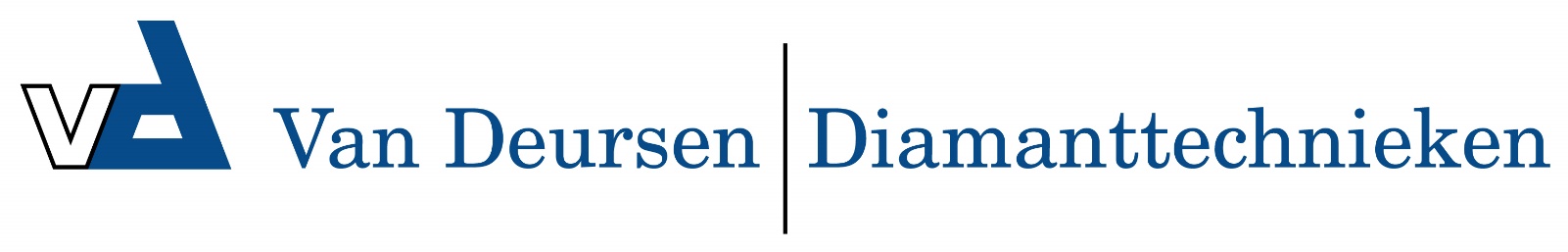 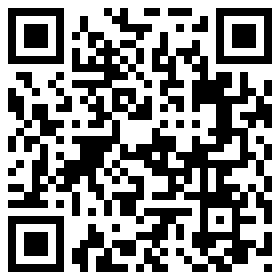 DC Aircube 1200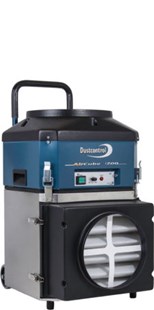 De luchtreinigers zijn bedoeld voor ruimtelijke filtratie van zweefstof en worden ingezet bij o.a. inpandige renovaties. De lucht wordt aangezogen en gefilterd door een voorfilter en een Microfilter/HEPA H13 filter met een zeer hoge filtratiegraad van > 99,995 %.Desgewenst kan een slang op de uitlaat of inlaat worden aangesloten zodat de gefilterde lucht buiten de ruimte kan worden uitgeblazen. Hierdoor raakt de ruimte in onderdruk en zal de luchtstroom altijd richting de vuile ruimte plaatsvinden. De Aircube kan hierdoor zowel binnen als buiten de vervuilde ruimte geplaatst worden.De machine is stabiel, sterk, betrouwbaar en direct inzetbaar bij o.a. bouwwerkzaamheden en in de voedingsmiddelenindustrie. Kortom alle (werk)plekken waar zweefstof kan ontstaan.HxBxL mmArtikelnummer111000 HxBxL mm869 x 458 x 598Massa21 kgMax stroomverbruik385 W, 230 VMax luchtstroom1100 m³/ uurOppervlak voorfilter0,5 m²Afscheidgraad HEPA filter H13   99,995%Oppervlak HEPA filter5 m²Geluidsniveaulaag-hoog 60-69 dB